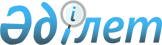 О внесении изменений и дополнений в решение маслихата от 22 декабря 2010 года № 223 "О районном бюджете Амангельдинского района на 2011-2013 годы"Решение маслихата Амангельдинского района Костанайской области от 21 января 2011 года № 240. Зарегистрировано Управлением юстиции Амангельдинского района Костанайской области 27 января 2011 года № 9-6-121

      В соответствий с Бюджетным кодексом Республики Казахстан от 4 декабря 2008 года и подпунктом 1) пункта 1 статьи 6 Закона Республики Казахстан от 23 января 2001 года "О местном государственном управлении и самоуправлении в Республике Казахстан" Амангельдинский районный маслихат РЕШИЛ:



      1. Внести в решение маслихата "О районном бюджете Амангельдинского района на 2011-2013 годы" от 22 декабря 2010 года № 223 (зарегистрировано в Реестре государственной регистрации нормативных правовых актов за номером 9-6-119, опубликовано 8 января 2011 года в газете "Аманкелді арайы") следующие изменения и дополнения:



      пункт 1 указанного решения изложить в следующей редакции:



      "1. Утвердить бюджет Амангельдинского района на 2011-2013 годы согласно приложениям 1, 2, 3 соответственно, в том числе на 2011 год в следующих объемах:



      1) доходы – 1789645,0 тысяч тенге, в том числе по:

      налоговым поступлениям – 132264,0 тысяч тенге;

      неналоговым поступлениям – 7900,0 тысяч тенге;

      поступление от продажи основного капитала – 4900,0 тысяч тенге;

      поступлениям трансфертов – 1644581,0 тысячи тенге;



      2) затраты – 1774571,5 тысяч тенге;



      3) чистое бюджетное кредитование – 71445,2 тысячи тенге, в том числе:

      бюджетные кредиты - 72098,1 тысяча тенге;

      погашение бюджетных кредитов – 652,9 тысяч тенге;



      4) сальдо по операциям с финансовыми активами – 19800,0 тысяч тенге, в том числе:

      приобретение финансовых активов – 19800,0 тысяч тенге;



      5) дефицит (профицит) бюджета – -76171,7 тысячи тенге;



      6) финансирование дефицита бюджета – 76171,7 тысячи тенге;



      дополнить указанное решение пунктами 2-1, 2-2, 2-3, 2-4, 3-1 следующего содержания:



      "2-1. Учесть, что в бюджете района на 2011 год предусмотрено поступление сумм целевых трансфертов на развития в следующих размерах;

      на строительство и (или) приобретение жилья государственного коммунального жилищного фонда в сумме 54033,0 тысяч тенге, в том числе:

      за счет республиканского бюджета - 42211,0 тысяч тенге;

      за счет областного бюджета - 11822,0 тысяч тенге;

      на развитие обустройства и (или) приобретение инженерно-коммуникационной инфраструктуры из республиканского бюджета в сумме 17210,0 тысяч тенге;

      на развитие системы водоснабжения в сумме 74138,0 тысяч тенге, в том числе:

      за счет республиканского бюджета - 59310,0 тысяч тенге;

      за счет областного бюджета - 14828,0 тысяч тенге.



      2-2. Учесть, что в бюджете района на 2011 год предусмотрено поступление целевых текущих трансфертов из республиканского бюджета в следующих размерах;

      на проведение противоэпизоотических мероприятий в сумме 11827,0 тысяч тенге;

      для реализации мер социальной поддержки специалистов социальной сферы сельских населенных пунктов в сумме 10420,0 тысячи тенге;

      на оснащение учебным оборудованием кабинетов физики, химии, биологии в государственных учреждениях основного среднего и общего среднего образования в сумме 8194,0 тысяч тенге;

      на создание лингафонных и мультимедийных кабинетов в государственных учреждениях начального, основного среднего и общего среднего образования в сумме 11082,0 тысяч тенге;

      на обеспечение оборудованием, программным обеспечением детей-инвалидов, обучающихся на дому в сумме 1650,0 тысяч тенге;

      на ежемесячную выплату денежных средств опекунам (попечителям) на содержание ребенка сироты (детей-сирот), и ребенка (детей), оставшегося без попечения родителей в сумме 5292,0 тысяч тенге.



      2-3. Учесть, что в бюджете района на 2011 год предусмотрено поступление целевых текущих трансфертов из республиканского бюджета на поддержку частного предпринимательства в регионах в рамках программы "Дорожная карта бизнеса – 2020" в сумме 1560,0 тысячи тенге.



      2-4. Учесть, что в бюджете района на 2011 год предусмотрено поступление бюджетных кредитов для реализации мер социальной поддержки специалистов социальной сферы сельских населенных пунктов в сумме 66764,0 тысяч тенге.



      3-1. Учесть, что в бюджете района на 2011 год предусмотрен возврат неиспользованных целевых трансфертов в сумме 2606,0 тысяч тенге.";



      приложения 1, 2, 3, 5 к указанному решению изложить в новой редакции согласно приложениям 1, 2, 3, 4 к настоящему решению.



      2. Настоящее решение вводится в действие с 1 января 2011 года.      Председатель

      внеочередной сессии                        Кожахметов Ж.      Секретарь

      районного маслихата                        Оташев Ж.      СОГЛАСОВАНО:      Начальник государственного

      учреждения "Отдел экономики

      и бюджетного планирования

      Амангельдинского района"

      _______________ Т. Карбозов

Приложение 1    

к решению маслихата  

от 21 января 2011 года 

№ 240        Приложение 1     

к решению маслихата  

от 22 декабря 2010 года 

№ 223         Районный бюджет Амангельдинского района

на 2011 год

Приложение 2     

к решению маслихата  

от 21 января 2011 года 

№ 240         Приложение 2     

к решению маслихата  

от 22 декабря 2010 года 

№ 223         Районный бюджет Амангельдинского района

на 2012 год

Приложение 3     

к решению маслихата  

от 21 января 2011 года 

№ 240        Приложение 3    

к решению маслихата  

от 22 декабря 2011 года 

№ 223         Районный бюджет Амангельдинского района

на 2013 год

Приложение 4     

к решению маслихата  

от 21 января 2011 года 

№ 240        Приложение 5     

к решению маслихата  

от 22 декабря 2011 года 

№ 223          Перечень бюджетных программ поселков, аулы (сел),

аульных (сельских) округов Амангельдинского района

на 2011 год
					© 2012. РГП на ПХВ «Институт законодательства и правовой информации Республики Казахстан» Министерства юстиции Республики Казахстан
				КатегорияКатегорияКатегорияКатегорияКатегорияСумма,

тысяч

тенгеКлассКлассКлассКлассСумма,

тысяч

тенгеПодклассПодклассПодклассСумма,

тысяч

тенгеСпецификаСпецификаСумма,

тысяч

тенгеНаименованиеСумма,

тысяч

тенгеIІ. Доходы1789645,0100000Налоговые поступления132264,0101000Подоходный налог63322,0101200Индивидуальный подоходный налог63322,0103100Социальный налог54216,0104000Hалоги на собственность11565,0104100Hалоги на имущество2966,0104300Земельный налог1041,0104400Hалог на транспортные средства5629,0104500Единый земельный налог1929,0105000Внутренние налоги на товары, работы и

услуги2061,0105200АКЦИЗ510,0105300Поступления за использование природных

и других ресурсов819,0105400Сборы за ведение предпринимательской и

профессиональной деятельности732,010800Обязательные платежи, взимаемые за

совершение юридически значимых

действий и (или) выдачу документов

уполномоченными на то государственными

органами или должностными лицами1100,0200000Неналоговые поступления7900,0201000Доходы от государственной

собственности3500,0201500Доходы от аренды имущества,

находящегося в государственной

собственности3500,0206000Прочие неналоговые поступления4400,0206100Прочие неналоговые поступления4400,030000Поступления от продажи основного

капитала4900,0303000Продажа земли и нематериальных активов4900,0303100Продажа земли4900,0400000Поступления трансфертов1644581,0402000Трансферты из вышестоящих органов

государственного управления1644581,0402200Трансферты из областного бюджета1644581,0Функциональная группаФункциональная группаФункциональная группаФункциональная группаФункциональная группаФункциональная группаСумма,

тысяч

тенгеФункциональная подгруппаФункциональная подгруппаФункциональная подгруппаФункциональная подгруппаФункциональная подгруппаСумма,

тысяч

тенгеАдминистратор бюджетных программАдминистратор бюджетных программАдминистратор бюджетных программАдминистратор бюджетных программСумма,

тысяч

тенгеПрограммаПрограммаПрограммаСумма,

тысяч

тенгеПодпрограммаПодпрограммаСумма,

тысяч

тенгеНаименованиеСумма,

тысяч

тенгеІІ. Затраты1774571,51Государственные услуги общего

характера165936,81Представительные, исполнительные

и другие органы, выполняющие

общие функции государственного

управления150436,1112Аппарат маслихата района (города

областного значения)11498,9001Услуги по обеспечению

деятельности маслихата района

(города областного значения)11498,9122Аппарат акима района (города

областного значения)57670,9001Услуги по обеспечению

деятельности акима района (города

областного значения)46710,9003Капитальные расходы

государственных органов10960,0123Аппарат акима района в городе,

города районного значения,

поселка, аула (села), аульного

(сельского) округа81266,3001Услуги по обеспечению

деятельности акима района в

городе, города районного

значения, поселка, аула (села),

аульного (сельского) округа80086,3022Капитальные расходы

государственных органов1180,02Финансовая деятельность8588,1452Отдел финансов района (города

областного значения)8588,1001Услуги по реализации

государственной политики в

области исполнения бюджета района

(города областного значения) и

управления коммунальной

собственностью района (города

областного значения)8220,0004Организация работы по выдаче

разовых талонов и обеспечение

полноты сбора сумм от реализации

разовых талонов368,15Планирование и статистическая

деятельность6912,6453Отдел экономики и бюджетного

планирования района (города

областного значения)6912,6001Услуги по реализации

государственной политики в

области формирования и развития

экономической политики, системы

государственного планирования и

управления района (города

областного значения)6912,62Оборона1170,01Военные нужды1170,0122Аппарат акима района (города

областного значения)1170,0005Мероприятия в рамках исполнения

всеобщей воинской обязанности1170,04Образование1124314,01Дошкольное воспитание и обучение47669,7464Отдел образования района (города

областного значения)47669,7009Обеспечение деятельности

организаций дошкольного

воспитания и обучения47669,72Начальное, основное среднее и

общее среднее образование751479,8464Отдел образования района (города

областного значения)751479,8003Общеобразовательное обучение738595,4006Дополнительное образование для

детей12884,49Прочие услуги в области

образования325164,5464Отдел образования района (города

областного значения)25207,5001Услуги по реализации

государственной политики на

местном уровне в области

образования8348,5012Капитальные расходы

государственных органов50,0005Приобретение и доставка

учебников, учебно-методических

комплексов для государственных

учреждений образования района

(города областного значения)9867,0015Ежемесячные выплаты денежных

средств опекунам (попечителям) на

содержание ребенка сироты

(детей-сирот), и ребенка (детей),

оставшегося без попечения

родителей5292,0020Обеспечение оборудованием,

программным обеспечением

детей-инвалидов, обучающихся на

дому1650,0472Отдел строительства, архитектуры

и градостроительства района

(города областного значения)299957,0467037Строительство и реконструкция

объектов образования299957,06Социальная помощь и социальное116911,32Социальная помощь100623,7451Отдел занятости и социальных

программ района (города

областного значения)100623,7002Программа занятости13536,0005Государственная адресная

социальная помощь17700,0006Жилищная помощь130,0007Социальная помощь отдельным

категориям нуждающихся граждан по

решениям местных представительных

органов7200,0010Материальное обеспечение

детей-инвалидов, воспитывающихся

и обучающихся на дому354,0014Оказание социальной помощи

нуждающимся гражданам на дому2995,7016Государственные пособия на детей

до 18 лет58000,0017Обеспечение нуждающихся инвалидов

обязательными гигиеническими

средствами и предоставление услуг

специалистами жестового языка,

индивидуальными помощниками в

соответствии с индивидуальной

программой реабилитации инвалида708,09Прочие услуги в области

социальной помощи и социального

обеспечения16287,6451Отдел занятости и социальных

программ района (города

областного значения)16287,6001Услуги по реализации

государственной политики на

местном уровне в области

обеспечения занятости и

реализации социальных программ

для населения13837,6011Оплата услуг по зачислению,

выплате и доставке пособий и

других социальных выплат1100,0021Создание информационных систем1350,07Жилищно-коммунальное хозяйство97754,01Жилищное хозяйство74243,0472Отдел строительства, архитектуры

и градостроительства района

(города областного значения)74243,0003Строительство и (или)

приобретение жилья

государственного коммунального

жилищного фонда57033,0004Развитие и обустройство

инженерно-коммуникационной

инфраструктуры17210,03Благоустройство населенных

пунктов23511,0123Аппарат акима района в городе,

города районного значения,

поселка, аула (села), аульного

(сельского) округа23511,0008Освещение улиц населенных пунктов14287,0009Обеспечение санитарии населенных

пунктов2445,0011Благоустройство и озеленение

населенных пунктов6779,08Культура, спорт, туризм и

информационное пространство74247,21Деятельность в области культуры31359,7455Отдел культуры и развития языков

района (города областного

значения)31359,7003Поддержка культурно-досуговой

работы31359,72Спорт1951,0465Отдел физической культуры и

спорта района (города областного

значения)1951,0006Проведение спортивных

соревнований на районном (города

областного значения) уровне321,0007Подготовка и участие членов

сборных команд района (города

областного значения) по различным

видам спорта на областных

спортивных соревнованиях1630,03Информационное пространство29175,3455Отдел культуры и развития языков

района (города областного

значения)27656,3006Функционирование районных

(городских) библиотек27656,3456Отдел внутренней политики района

(города областного значения)1519,0002Услуги по проведению

государственной информационной

политики через газеты и журналы1359,0005Услуги по проведению

государственной информационной

политики через телерадиовещание160,09Прочие услуги по организации

культуры, спорта, туризма и

информационного пространства11761,2455Отдел культуры и развития языков

района (города областного

значения)4688,2001Услуги по реализации

государственной политики на

местном уровне в области развития

языков и культуры4688,2456Отдел внутренней политики района

(города областного значения)4057,8001Услуги по реализации

государственной политики на

местном уровне в области

информации, укрепления

государственности и формирования

социального оптимизма граждан3807,8003Реализация региональных программ

в сфере молодежной политики250,0465Отдел физической культуры и

спорта района (города областного

значения)3015,2001Услуги по реализации

государственной политики на

местном уровне в сфере физической

культуры и спорта3015,29Топливно-энергетический комплекс

и недропользование20000,09Прочие услуги в области

топливно-энергетического

комплекса и недропользования20000,0458Отдел жилищно-коммунального

хозяйства, пассажирского

транспорта и автомобильных дорог

района (города областного

значения)20000,0019Развитие теплоэнергетической

системы20000,010Сельское, водное, лесное, рыбное

хозяйство, особо охраняемые

природные территории, охрана

окружающей среды и животного

мира, земельные отношения102674,81Сельское хозяйство11120,0475Отдел предпринимательства,

сельского хозяйства и ветеринарии

района (города областного

значения)11120,0007Организация отлова и уничтожения

бродячих собак и кошек200,0012Проведение мероприятий по

идентификации

сельскохозяйственных животных500,0099Реализация мер социальной

поддержки специалистов социальной

сферы сельских населенных пунктов

за счет целевых трансфертов из

республиканского бюджета10420,02Водное хозяйство74138,0472Отдел строительства, архитектуры

и градостроительства района

(города областного значения)74138,0012Развитие системы водоснабжения74138,06Земельные отношения5589,8463Отдел земельных отношений района

(города областного значения)5589,8001Услуги по реализации

государственной политики в

области регулирования земельных

отношений на территории района

(города областного значения)5589,89Прочие услуги в области

сельского, водного, лесного,

рыбного хозяйства, охраны

окружающей среды и земельных

отношений11827,0475Отдел предпринимательства,

сельского хозяйства и ветеринарии

района (города областного

значения)11827,0013Проведение противоэпизоотических

мероприятий11827,011Промышленность, архитектурная,

градостроительная и строительная

деятельность6363,82Архитектурная, градостроительная

и строительная деятельность6363,8472Отдел строительства, архитектуры

и градостроительства района

(города областного значения)6363,8001Услуги по реализации

государственной политики в

области строительства,

архитектуры и градостроительства

на местном уровне6363,812Транспорт и коммуникации41610,01Автомобильный транспорт41610,0458Отдел жилищно-коммунального

хозяйства, пассажирского

транспорта и автомобильных дорог

района (города областного

значения)41610,0023Обеспечение функционирования

автомобильных дорог41610,013Прочие20983,69Прочие20983,6451Отдел занятости и социальных

программ района (города

областного значения)1560,0022Поддержка частного

предпринимательства в рамках

программы "Дорожная карта бизнеса

- 2020"1560,0452Отдел финансов района (города

областного значения)1500,0012Резерв местного исполнительного

органа района (города областного

значения)1500,0458Отдел жилищно-коммунального

хозяйства, пассажирского

транспорта и автомобильных дорог

района (города областного

значения)4674,1001Услуги по реализации

государственной политики на

местном уровне в области

жилищно-коммунального хозяйства,

пассажирского транспорта и

автомобильных дорог4624,1013Капитальные расходы

государственных органов50,0475Отдел предпринимательства,

сельского хозяйства и ветеринарии

района (города областного

значения)13249,5001Услуги по реализации

государственной политики на

местном уровне в области развития

предпринимательства,

промышленности, сельского

хозяйства и ветеринарии13199,5003Капитальные расходы

государственных органов50,015Трансферттер2606,01Трансферттер2606,0452Ауданның (облыстық маңызы бар

қаланың) қаржы бөлімі2606,0006Нысаналы пайдаланылмаған (толық

пайдаланылмаған) трансферттерді

қайтару2606,0ІІІ. Чистое бюджетное

кредитование71445,210Сельское, водное, лесное, рыбное

хозяйство, особо охраняемые

природные территории, охрана

окружающей среды и животного

мира, земельные отношения72098,11Сельское хозяйство72098,1475Отдел предпринимательства,

сельского хозяйства и ветеринарии

района (города областного

значения)72098,19Бюджетные кредиты для реализации

мер социальной поддержки

специалистов социальной сферы

сельских населенных пунктов72098,15Погашение бюджетных кредитов652,901Погашение бюджетных кредитов652,91Погашение бюджетных кредитов,

выданных из государственного

бюджета652,913Погашение бюджетных кредитов,

выданных из местного бюджета

физическим лицам652,9IV. Сальдо по операциям с

финансовыми активами19800,0Приобретение финансовых активов19800,013Прочие19800,09Прочие19800,0452Отдел финансов района (города

областного значения)19800,0014Формирование или увеличение

уставного капитала юридических

лиц19800,0V. Дефицит (профицит) бюджета-76171,7VI. Финансирование дефицита

(использование профицита)

бюджета:76171,7КатегорияКатегорияКатегорияКатегорияКатегорияСумма,

тысяч

тенгеКлассКлассКлассКлассСумма,

тысяч

тенгеПод классПод классПод классСумма,

тысяч

тенгеСпецификаСпецификаСумма,

тысяч

тенгеНаименованиеСумма,

тысяч

тенгеIІ. Доходы1463711,0100000Налоговые поступления157722,0101000Корпоративный подоходный налог82174,0101200Индивидуальный подоходный налог82174,0103100Социальный налог60252,0104000Hалоги на собственность12049,0104100Hалоги на имущество3055,0104300Земельный налог1041,0104400Hалог на транспортные средства6023,0104500Единый земельный налог1930,0105000Внутренние налоги на товары, работы и

услуги2137,0105200АКЦИЗ531,0105300Поступления за использование

природных и других ресурсов819,0105400Сборы за ведение предпринимательской

и профессиональной деятельности787,010800Обязательные платежи, взимаемые за

совершение юридически значимых

действий и (или) выдачу документов

уполномоченными на то

государственными органами или

должностными лицами1110,0200000Неналоговые поступления3600,0201000Доходы от государственной

собственности3600,0201500Доходы от аренды имущества,

находящегося в государственной

собственности3600,0400000Поступления трансфертов1302389,0402000Трансферты из вышестоящих органов

государственного управления1302389,0402200Трансферты из областного бюджета1302389,0Функциональная группаФункциональная группаФункциональная группаФункциональная группаФункциональная группаФункциональная группаСумма,

тысяч

тенгеФункциональная подгруппаФункциональная подгруппаФункциональная подгруппаФункциональная подгруппаФункциональная подгруппаСумма,

тысяч

тенгеАдминистратор бюджетных программАдминистратор бюджетных программАдминистратор бюджетных программАдминистратор бюджетных программСумма,

тысяч

тенгеПрограммаПрограммаПрограммаСумма,

тысяч

тенгеПодпрограммаПодпрограммаСумма,

тысяч

тенгеНаименованиеСумма,

тысяч

тенгеІІ. Затраты1456511,01Государственные услуги общего

характера186938,01Представительные, исполнительные

и другие органы, выполняющие

общие функции государственного

управления169329,0112Аппарат маслихата района (города

областного значения)12671,0001Услуги по обеспечению

деятельности маслихата района

(города областного значения)12671,0122Аппарат акима района (города

областного значения)59966,0001Услуги по обеспечению

деятельности акима района

(города областного значения)51717,0003Капитальные расходы

государственных органов8249,0123Аппарат акима района в городе,

города районного значения,

поселка, аула (села), аульного

(сельского) округа96692,0001Услуги по обеспечению

деятельности акима района в

городе, города районного

значения, поселка, аула (села),

аульного (сельского) округа96692,02Финансовая деятельность10347,0452Отдел финансов района (города

областного значения)10347,0001Услуги по реализации

государственной политики в

области исполнения бюджета

района (города областного

значения) и управления

коммунальной собственностью

района (города областного

значения)9992,0004Организация работы по выдаче

разовых талонов и обеспечение

полноты сбора сумм от реализации

разовых талонов355,05Планирование и статистическая

деятельность7262,0453Отдел экономики и бюджетного

планирования района (города

областного значения)7262,0001Услуги по реализации

государственной политики в

области формирования и развития

экономической политики, системы

государственного планирования и

управления района (города

областного значения)7262,02Оборона1252,01Военные нужды1252,0122Аппарат акима района (города

областного значения)1252,0005Мероприятия в рамках исполнения

всеобщей воинской обязанности1252,04Образование953722,01Дошкольное воспитание и обучение42931,0464Отдел образования района (города

областного значения)42931,0009Обеспечение деятельности

организаций дошкольного

воспитания и обучения42931,02Начальное, основное среднее и

общее среднее образование772741,0464Отдел образования района (города

областного значения)772741,0003Общеобразовательное обучение759612,0006Дополнительное образование для

детей13129,09Прочие услуги в области

образования138050,0464Отдел образования района (города

областного значения)18653,0001Услуги по реализации

государственной политики на

местном уровне в области

образования7993,0005Приобретение и доставка

учебников, учебно-методических

комплексов для государственных

учреждений образования района

(города областного значения)10660,0472Отдел строительства, архитектуры

и градостроительства района

(города областного значения)119397,0467037Строительство и реконструкция

объектов образования119397,0015За счет средств местного бюджета119397,06Социальная помощь и социальное130597,02Социальная помощь114246,0451Отдел занятости и социальных

программ района (города

областного значения)114246,0002Программа занятости14556,0100Общественные работы11495,0101Профессиональная подготовка и

переподготовка безработных517,0102Дополнительные меры по

социальной защите граждан в

сфере занятости населения2544,0005Государственная адресная

социальная помощь22316,0015За счет средств местного бюджета22316,0006Жилищная помощь275,0007Социальная помощь отдельным

категориям нуждающихся граждан

по решениям местных

представительных органов6525,0029За счет средств бюджета района

(города областного значения)6525,0010Материальное обеспечение

детей-инвалидов, воспитывающихся

и обучающихся на дому389,0014Оказание социальной помощи

нуждающимся гражданам на дому3222,0016Государственные пособия на детей

до 18 лет66205,0015За счет средств местного бюджета66205,0017Обеспечение нуждающихся

инвалидов обязательными

гигиеническими средствами и

предоставление услуг

специалистами жестового языка,

индивидуальными помощниками в

соответствии с индивидуальной

программой реабилитации инвалида758,09Прочие услуги в области

социальной помощи и социального

обеспечения16351,0451Отдел занятости и социальных

программ района (города

областного значения)16351,0001Услуги по реализации

государственной политики на

местном уровне в области

обеспечения занятости и

реализации социальных программ

для населения14862,0011Оплата услуг по зачислению,

выплате и доставке пособий и

других социальных выплат1489,07Жилищно-коммунальное хозяйство13323,03Благоустройство населенных

пунктов13323,0123Аппарат акима района в городе,

города районного значения,

поселка, аула (села), аульного

(сельского) округа13323,0008Освещение улиц населенных

пунктов5272,0009Обеспечение санитарии населенных

пунктов1546,0011Благоустройство и озеленение

населенных пунктов6505,08Культура, спорт, туризм и

информационное пространство80516,01Деятельность в области культуры30858,0455Отдел культуры и развития языков

района (города областного

значения)30858,0003Поддержка культурно-досуговой

работы30858,02Спорт1552,0465Отдел физической культуры и

спорта района (города областного

значения)1552,0006Проведение спортивных

соревнований на районном (города

областного значения) уровне343,0007Подготовка и участие членов

сборных команд района (города

областного значения) по

различным видам спорта на

областных спортивных

соревнованиях1209,03Информационное пространство33564,0455Отдел культуры и развития языков

района (города областного

значения)31939,0006Функционирование районных

(городских) библиотек31939,0456Отдел внутренней политики района

(города областного значения)1625,0002Услуги по проведению

государственной информационной

политики через газеты и журналы1454,0005Услуги по проведению

государственной информационной

политики через телерадиовещание171,09Прочие услуги по организации

культуры, спорта, туризма и

информационного пространства14542,0455Отдел культуры и развития языков

района (города областного

значения)5033,0001Услуги по реализации

государственной политики на

местном уровне в области

развития языков и культуры5033,0456Отдел внутренней политики района

(города областного значения)4880,0001Услуги по реализации

государственной политики на

местном уровне в области

информации, укрепления

государственности и формирования

социального оптимизма граждан4766,0003Реализация региональных программ

в сфере молодежной политики114,0465Отдел физической культуры и

спорта района (города областного

значения)4629,0001Услуги по реализации

государственной политики на

местном уровне в сфере

физической культуры и спорта4629,010Сельское, водное, лесное, рыбное

хозяйство, особо охраняемые

природные территории, охрана

окружающей среды и животного

мира, земельные отношения6760,01Сельское хозяйство172,0475Отдел предпринимательства,

сельского хозяйства и

ветеринарии района (города

областного значения)172,0007Организация отлова и уничтожения

бродячих собак и кошек172,06Земельные отношения6588,0463Отдел земельных отношений района

(города областного значения)6588,0001Услуги по реализации

государственной политики в

области регулирования земельных

отношений на территории района

(города областного значения)6588,011Промышленность, архитектурная,

градостроительная и строительная

деятельность10437,02Архитектурная, градостроительная

и строительная деятельность10437,0472Отдел строительства, архитектуры

и градостроительства района

(города областного значения)10437,0001Услуги по реализации

государственной политики в

области строительства,

архитектуры и градостроительства

на местном уровне10437,012Транспорт и коммуникации47733,01Автомобильный транспорт47733,0458Отдел жилищно-коммунального

хозяйства, пассажирского

транспорта и автомобильных дорог

района (города областного

значения)47733,0023Обеспечение функционирования

автомобильных дорог47733,0023015За счет средств местного бюджета47733,013Прочие25233,09Прочие25233,0458Отдел жилищно-коммунального

хозяйства, пассажирского

транспорта и автомобильных дорог

района (города областного

значения)4801,0001Услуги по реализации

государственной политики на

местном уровне в области

жилищно-коммунального хозяйства,

пассажирского транспорта и

автомобильных дорог4801,0475Отдел предпринимательства,

сельского хозяйства и

ветеринарии района (города

областного значения)20432,0001Услуги по реализации

государственной политики на

местном уровне в области

развития предпринимательства,

промышленности, сельского

хозяйства и ветеринарии20432,0ІІІ. Чистое бюджетное

кредитование67605,110Отдел предпринимательства,

сельского хозяйства и

ветеринарии района (города

областного значения)68258,01Сельское хозяйство68258,0475Отдел предпринимательства,

сельского хозяйства и

ветеринарии района (города

областного значения)68258,09Бюджетные кредиты для реализации

мер социальной поддержки

специалистов социальной сферы

сельских населенных пунктов68258,05Погашение бюджетных кредитов652,901Погашение бюджетных кредитов652,91Погашение бюджетных кредитов,

выданных из государственного

бюджета652,913Погашение бюджетных кредитов,

выданных из местного бюджета

физическим лицам652,97Поступление займов68258,001Внутренние государственные займы68258,02Договоры займа68258,003Займы, получаемые местным

исполнительным органом района

(города областного значения)68258,0IV. Сальдо по операциям с

финансовыми активами7200,0Приобретение финансовых активов7200,013Прочие7200,09Прочие7200,0452Отдел финансов района (города

областного значения)7200,0014Формирование или увеличение

уставного капитала юридических

лиц7200,0V. Дефицит (профицит) бюджета-67605,1VI. Финансирование дефицита

(использование профицита)

бюджета:67605,1КатегорияКатегорияКатегорияКатегорияКатегорияСумма,

тысяч

тенгеКлассКлассКлассКлассСумма,

тысяч

тенгеПод классПод классПод классСумма,

тысяч

тенгеСпецификаСпецификаСумма,

тысяч

тенгеНаименованиеСумма,

тысяч

тенгеIІ. Доходы1367179,0100000Налоговые поступления163179,0101000Подоходный налог82970,0101200Индивидуальный подоходный налог82970,0103100Социальный налог64470,0104000Hалоги на собственность12424,0104100Hалоги на имущество3055,0104300Земельный налог1041,0104400Hалог на транспортные средства6398,0104500Единый земельный налог1930,0105000Внутренние налоги на товары, работы

и услуги2195,0105200АКЦИЗ534,0105300Поступления за использование

природных и других ресурсов819,0105400Сборы за ведение предпринимательской

и профессиональной деятельности842,010800Обязательные платежи, взимаемые за

совершение юридически значимых

действий и (или) выдачу документов

уполномоченными на то

государственными органами или

должностными лицами1120,0200000Неналоговые поступления3700,0201000Доходы от государственной

собственности3700,0201500Доходы от аренды имущества,

находящегося в государственной

собственности3700,0400000Поступления трансфертов1200300,0402000Трансферты из вышестоящих органов

государственного управления1200300,0402200Трансферты из областного бюджета1200300,0Функциональная группаФункциональная группаФункциональная группаФункциональная группаФункциональная группаФункциональная группаСумма,

тысяч

тенгеФункциональная подгруппаФункциональная подгруппаФункциональная подгруппаФункциональная подгруппаФункциональная подгруппаСумма,

тысяч

тенгеАдминистратор бюджетных программАдминистратор бюджетных программАдминистратор бюджетных программАдминистратор бюджетных программСумма,

тысяч

тенгеПрограммаПрограммаПрограммаСумма,

тысяч

тенгеПодпрограммаПодпрограммаСумма,

тысяч

тенгеНаименованиеСумма,

тысяч

тенгеІІ. Затраты1456511,01Государственные услуги общего

характера186938,01Представительные, исполнительные

и другие органы, выполняющие

общие функции государственного

управления169329,0112Аппарат маслихата района (города

областного значения)12671,0001Услуги по обеспечению

деятельности маслихата района

(города областного значения)12671,0122Аппарат акима района (города

областного значения)59966,0001Услуги по обеспечению

деятельности акима района (города

областного значения)51717,0003Капитальные расходы

государственных органов8249,0123Аппарат акима района в городе,

города районного значения,

поселка, аула (села), аульного

(сельского) округа96692,0001Услуги по обеспечению

деятельности акима района в

городе, города районного

значения, поселка, аула (села),

аульного (сельского) округа97460,02Финансовая деятельность10530,0452Отдел финансов района (города

областного значения)10530,0001Услуги по реализации

государственной политики в

области исполнения бюджета района

(города областного значения) и

управления коммунальной

собственностью района (города

областного значения)10150,0004Организация работы по выдаче

разовых талонов и обеспечение

полноты сбора сумм от реализации

разовых талонов380,05Планирование и статистическая

деятельность7353,0453Отдел экономики и бюджетного

планирования района (города

областного значения)7353,0001Услуги по реализации

государственной политики в

области формирования и развития

экономической политики, системы

государственного планирования и

управления района (города

областного значения)7353,02Оборона1340,01Военные нужды1340,0122Аппарат акима района (города

областного значения)1340,0005Мероприятия в рамках исполнения

всеобщей воинской обязанности1340,04Образование841311,01Дошкольное воспитание и обучение43484,0464Отдел образования района (города

областного значения)43484,0009Обеспечение деятельности

организаций дошкольного

воспитания и обучения43484,02Начальное, основное среднее и

общее среднее образование778321,0464Отдел образования района (города

областного значения)778321,0003Общеобразовательное обучение765136,0006Дополнительное образование для

детей13185,09Прочие услуги в области

образования19506,0464Отдел образования района (города

областного значения)19506,0001Услуги по реализации

государственной политики на

местном уровне в области

образования8100,0005Приобретение и доставка

учебников, учебно-методических

комплексов для государственных

учреждений образования района

(города областного значения)11406,06Социальная помощь и социальное138627,02Социальная помощь122028,0451Отдел занятости и социальных

программ района (города

областного значения)122028,0002Программа занятости15575,0005Государственная адресная

социальная помощь23878,0006Жилищная помощь294,0007Социальная помощь отдельным

категориям нуждающихся граждан по

решениям местных представительных

органов6982,0010Материальное обеспечение

детей-инвалидов, воспитывающихся

и обучающихся на дому416,0014Оказание социальной помощи

нуждающимся гражданам на дому3233,0016Государственные пособия на детей

до 18 лет70839,0017Обеспечение нуждающихся инвалидов

обязательными гигиеническими

средствами и предоставление услуг

специалистами жестового языка,

индивидуальными помощниками в

соответствии с индивидуальной

программой реабилитации инвалида811,09Прочие услуги в области

социальной помощи и социального

обеспечения16599,0451Отдел занятости и социальных

программ района (города

областного значения)16599,0001Услуги по реализации

государственной политики на

местном уровне в области

обеспечения занятости и

реализации социальных программ

для населения15006,0011Оплата услуг по зачислению,

выплате и доставке пособий и

других социальных выплат1593,07Жилищно-коммунальное хозяйство14255,03Благоустройство населенных

пунктов14255,0123Аппарат акима района в городе,

города районного значения,

поселка, аула (села), аульного

(сельского) округа14255,0008Освещение улиц населенных пунктов5641,0009Обеспечение санитарии населенных

пунктов1654,0011Благоустройство и озеленение

населенных пунктов6960,08Культура, спорт, туризм и

информационное пространство81587,01Деятельность в области культуры31306,0455Отдел культуры и развития языков

района (города областного

значения)31306,0003Поддержка культурно-досуговой

работы31306,02Спорт1661,0465Отдел физической культуры и

спорта района (города областного

значения)1661,0006Проведение спортивных

соревнований на районном (города

областного значения) уровне367,0007Подготовка и участие членов

сборных команд района (города

областного значения) по различным

видам спорта на областных

спортивных соревнованиях1294,03Информационное пространство33942,0455Отдел культуры и развития языков

района (города областного

значения)32203,0006Функционирование районных

(городских) библиотек32203,0456Отдел внутренней политики района

(города областного значения)1739,0002Услуги по проведению

государственной информационной

политики через газеты и журналы1556,0005Услуги по проведению

государственной информационной

политики через телерадиовещание183,09Прочие услуги по организации

культуры, спорта, туризма и

информационного пространства14678,0455Отдел культуры и развития языков

района (города областного

значения)5071,0001Услуги по реализации

государственной политики на

местном уровне в области развития

языков и культуры5071,0456Отдел внутренней политики района

(города областного значения)4919,0001Услуги по реализации

государственной политики на

местном уровне в области

информации, укрепления

государственности и формирования

социального оптимизма граждан4797,0003Реализация региональных программ

в сфере молодежной политики122,0465Отдел физической культуры и

спорта района (города областного

значения)4688,0001Услуги по реализации

государственной политики на

местном уровне в сфере физической

культуры и спорта4688,010Сельское, водное, лесное, рыбное

хозяйство, особо охраняемые

природные территории, охрана

окружающей среды и животного

мира, земельные отношения6912,01Сельское хозяйство184,0475Отдел предпринимательства,

сельского хозяйства и ветеринарии

района (города областного

значения)184,0007Организация отлова и уничтожения

бродячих собак и кошек184,06Земельные отношения6728,0463Отдел земельных отношений района

(города областного значения)6728,0001Услуги по реализации

государственной политики в

области регулирования земельных

отношений на территории района

(города областного значения)6728,011Промышленность, архитектурная,

градостроительная и строительная

деятельность10541,02Архитектурная, градостроительная

и строительная деятельность10541,0472Отдел строительства, архитектуры

и градостроительства района

(города областного значения)10541,0001Услуги по реализации

государственной политики в

области строительства,

архитектуры и градостроительства

на местном уровне10541,012Транспорт и коммуникации51074,01Автомобильный транспорт51074,0458Отдел жилищно-коммунального

хозяйства, пассажирского

транспорта и автомобильных дорог

района (города областного

значения)51074,0023Обеспечение функционирования

автомобильных дорог51074,013Прочие25527,09Прочие25527,0458Отдел жилищно-коммунального

хозяйства, пассажирского

транспорта и автомобильных дорог

района (города областного

значения)4897,0001Услуги по реализации

государственной политики на

местном уровне в области

жилищно-коммунального хозяйства,

пассажирского транспорта и

автомобильных дорог4897,0475Отдел предпринимательства,

сельского хозяйства и ветеринарии

района (города областного

значения)20630,0001Услуги по реализации

государственной политики на

местном уровне в области развития

предпринимательства,

промышленности, сельского

хозяйства и ветеринарии20630,0ІІІ. Чистое бюджетное

кредитование78350,110Отдел предпринимательства,

сельского хозяйства и ветеринарии

района (города областного

значения)79003,01Сельское хозяйство79003,0475Отдел предпринимательства,

сельского хозяйства и ветеринарии

района (города областного

значения)79003,09Бюджетные кредиты для реализации

мер социальной поддержки

специалистов социальной сферы

сельских населенных пунктов79003,05Погашение бюджетных кредитов652,901Погашение бюджетных кредитов652,91Погашение бюджетных кредитов,

выданных из государственного

бюджета652,913Погашение бюджетных кредитов,

выданных из местного бюджета

физическим лицам652,9IV. Сальдо по операциям с

финансовыми активами6850,0Приобретение финансовых активов6850,013Прочие6850,09Прочие6850,0452Отдел финансов района (города

областного значения)6850,0014Формирование или увеличение

уставного капитала юридических

лиц6850,0V. Дефицит (профицит) бюджета-78350,1VI. Финансирование дефицита

(использование профицита)

бюджета78350,1Функциональная группаФункциональная группаФункциональная группаФункциональная группаФункциональная группаСумма,

тысяч

тенгеФункциональная подгруппаФункциональная подгруппаФункциональная подгруппаФункциональная подгруппаСумма,

тысяч

тенгеАдминистратор бюджетных программАдминистратор бюджетных программАдминистратор бюджетных программСумма,

тысяч

тенгеПодпрограммаПодпрограммаСумма,

тысяч

тенгеНаименованиеСумма,

тысяч

тенге1Государственные услуги общего

характера81266,31Представительные, исполнительные и

другие органы, выполняющие общие

функции государственного

управления81266,3123Аппарат акима Амантогайского

аульного округа6205,8001Услуги по обеспечению деятельности

акима района в городе, города

районного значения, поселка, аула

(села), аульного (сельского)

округа6035,8022Капитальные расходы

государственных органов170,0123Аппарат акима села Амангельды11700,5001Услуги по обеспечению деятельности

акима района в городе, города

районного значения, поселка, аула

(села), аульного (сельского) округа11580,5022Капитальные расходы

государственных органов120,0123Аппарат акима аула Аксай5297,5001Услуги по обеспечению деятельности

акима района в городе, города

районного значения, поселка, аула

(села), аульного (сельского)

округа5297,5123Аппарат акима аула Тасты6136,1001Услуги по обеспечению деятельности

акима района в городе, города

районного значения, поселка, аула

(села), аульного (сельского)

округа6016,1022Капитальные расходы

государственных органов120,0123Аппарат акима Кабыргинского

аульного округа6025,7001Услуги по обеспечению деятельности

акима района в городе, города

районного значения, поселка, аула

(села), аульного (сельского)

округа6025,7123Аппарат акима Есирского аульного

округа6266,1001Услуги по обеспечению деятельности

акима района в городе, города

районного значения, поселка, аула

(села), аульного (сельского)

округа6096,1022Капитальные расходы

государственных органов170,0123Аппарат акима аула Уштогай5409,4001Услуги по обеспечению деятельности

акима района в городе, города

районного значения, поселка, аула

(села), аульного (сельского)

округа5289,4022Капитальные расходы

государственных органов120,0123Аппарат акима Кумкешуского

аульного округа4963,8001Услуги по обеспечению деятельности

акима района в городе, города

районного значения, поселка, аула

(села), аульного (сельского)

округа4963,8123Аппарат акима Байгабылского

аульного округа6113,8001Услуги по обеспечению деятельности

акима района в городе, города

районного значения, поселка, аула

(села), аульного (сельского)

округа5993,8022Капитальные расходы

государственных органов120,0123Аппарат акима Карасуского аульного

округа6869,9001Услуги по обеспечению деятельности

акима района в городе, города

районного значения, поселка, аула

(села), аульного (сельского)

округа6749,9022Капитальные расходы

государственных органов120,0123Аппарат акима Карынсалдинского

аульного округа5660,7001Услуги по обеспечению деятельности

акима района в городе, города

районного значения, поселка, аула

(села), аульного (сельского)

округа5540,7022Капитальные расходы

государственных органов120,0123Аппарат акима аула Степняк5125,2001Услуги по обеспечению деятельности

акима района в городе, города

районного значения, поселка, аула

(села), аульного (сельского)

округа5125,2123Аппарат акима Урпекского аульного

округа5491,8001Услуги по обеспечению деятельности

акима района в городе, города

районного значения, поселка, аула

(села), аульного (сельского)

округа5371,8022Капитальные расходы

государственных органов120,07Жилищно-коммунальное хозяйство23511,03Благоустройство населенных пунктов23511,0123Аппарат акима села Амангельды23511,0008Освещение улиц населенных пунктов14287,0009Обеспечение санитарии населенных

пунктов2445,0011Благоустройство и озеленение

населенных пунктов6779,0